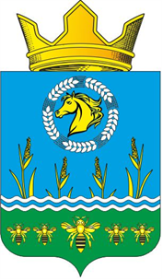 Российская ФедерацияРостовская областьЗимовниковский районмуниципальное образование «Камышевское сельское поселение»Администрация Камышевского сельского поселенияПОСТАНОВЛЕНИЕ № 24/116 февраля  2022 года                                                                                  х. Камышев        В соответствии с пунктом 1 части 3 статьи 16 Федерального закона от 5 апреля 2013 года N 44-ФЗ "О контрактной системе в сфере закупок товаров, работ, услуг для обеспечения государственных и муниципальных нужд", постановлением Правительства Российской Федерации от 27 января 2022 года N 60 "О мерах по информационному обеспечению контрактной системы в сфере закупок товаров, работ, услуг для обеспечения государственных и муниципальных нужд, по организации в ней документооборота, о внесении изменений в некоторые акты Правительства Российской Федерации и признании утратившими силу актов и отдельных положений актов Правительства Российской ФедерацииПОСТАНОВЛЯЮ:1. Утвердить прилагаемое положение о порядке формирования, утверждения планов-графиков закупок, внесения изменений, размещения планов-графиков закупок в единой информационной системе в сфере закупок, на официальном сайте такой системы в информационно-телекоммуникационной сети "Интернет", об особенностях включения информации в такие планы-графики, а также о требованиях к форме планов-графиков закупок (приложение N 1).2. Признать утратившими силу:- постановление Администрации Камышевского сельского поселения  от 30.12.2015 года N 122 "О Порядке формирования, утверждения и ведения планов закупок товаров, работ, услуг для обеспечения нужд Администрации Камышевского  сельского поселения»;- постановление Администрации Камышевского сельского поселения  от 30.12.2015 года N 123 "О Порядке формирования, утверждения и ведения плана-графика закупок товаров, работ, услуг для обеспечения нужд Администрации Камышевского  сельского поселения»3. Настоящее постановление вступает в силу с момента подписания и  подлежит размещению в сети Интернет на официальном сайте Администрации Камышевского сельского поселения.4. Контроль исполнения настоящего постановления оставляю за собой.Глава Администрации Камышевскогосельского поселения                                                                            С.А.Богданова                                                    Приложение N 1УТВЕРЖДЕНОпостановлением АдминистрацииКамышевского сельского поселенияот 16.02.2022 N 24/1Положение о порядке формирования, утверждения планов-графиков закупок, внесения изменений, размещения планов-графиков закупок в единой информационной системе в сфере закупок, на официальном сайте такой системы в информационно-телекоммуникационной сети "Интернет", об особенностях включения информации в такие планы-графики, а также о требованиях к форме планов-графиков закупок1. Настоящее Положение устанавливает порядок формирования, утверждения планов-графиков закупок, внесения изменений, размещения планов-графиков закупок в единой информационной системе в сфере закупок, на официальном сайте такой системы в информационно-телекоммуникационной сети "Интернет", об особенностях включения информации в такие планы-графики, а также требования к форме планов-графиков в соответствии с Федеральным законом.2. Формирование планов-графиков осуществляется:а) государственным заказчиком, действующим от имени субъекта Российской Федерации, или муниципальным заказчиком;б) заказчиком, являющимся государственным унитарным предприятием субъекта Российской Федерации или муниципальным унитарным предприятием, за исключением закупок, осуществляемых в соответствии с частями 2.1 и 6 статьи 15 Федерального закона;3. План-график формируется в форме электронного документа по форме согласно приложению и утверждается посредством подписания усиленной квалифицированной электронной подписью лица, имеющего право действовать от имени заказчика.4. План-график формируется на срок, соответствующий сроку действия федерального закона о федеральном бюджете на очередной финансовый год и плановый период, федеральных законов о бюджетах государственных внебюджетных фондов Российской Федерации на очередной финансовый год и плановый период, закона субъекта Российской Федерации о бюджете субъекта Российской Федерации, законов субъекта Российской Федерации о бюджетах территориальных государственных внебюджетных фондов, муниципального правового акта представительного органа муниципального образования о местном бюджете.5. В случае если срок осуществления планируемой закупки превышает срок, на который утверждается план-график, в план-график включается информация о такой закупке на весь срок ее осуществления.6. План-график формируется путем внесения изменений в утвержденные показатели плана-графика на очередной финансовый год и первый год планового периода и составления показателей плана-графика на второй год планового периода.7. План-график включает информацию о закупках, извещения об осуществлении которых планируется разместить, приглашение принять участие в определении поставщика (подрядчика, исполнителя) в которых планируется направить в очередном финансовом году и (или) плановом периоде, а также о закупках у единственных поставщиков (подрядчиков, исполнителей), контракты с которыми планируются к заключению в течение указанного периода.8. План-график утверждается в течение 10 рабочих дней:а) заказчиками, указанными в подпунктах "а" пункта 2 настоящего Положения, - со дня, следующего за днем доведения до соответствующего заказчика объема прав в денежном выражении на принятие и (или) исполнение обязательств в соответствии с бюджетным законодательством Российской Федерации;б) заказчиками и лицами, указанными в подпунктах "б" пункта 2 настоящего Положения, - со дня, следующего за днем утверждения плана финансово-хозяйственной деятельности учреждения или плана (программы) финансово-хозяйственной деятельности унитарного предприятия;9. Формирование и утверждение плана-графика государственного, муниципального заказчика в случае передачи в соответствии с Бюджетным кодексом Российской Федерации полномочий государственного, муниципального заказчика бюджетному, автономному учреждению, государственному, муниципальному унитарному предприятию, иному юридическому лицу осуществляется указанным учреждением, унитарным предприятием, иным юридическим лицом от лица соответствующего органа или организации, являющихся государственными, муниципальными заказчиками и передавших им указанные полномочия государственного, муниципального заказчика.10. В разделе 1 приложения к настоящему Положению указывается следующая информация о заказчике и лице, указанных в пункте 2 настоящего Положения:а) полное наименование;б) идентификационный номер налогоплательщика;в) код причины постановки на учет в налоговом органе;г) организационно-правовая форма с указанием кода организационно-правовой формы в соответствии с Общероссийским классификатором организационно-правовых форм;д) форма собственности с указанием кода формы собственности по Общероссийскому классификатору форм собственности;е) место нахождения с указанием кода территории населенного пункта в соответствии с Общероссийским классификатором территорий муниципальных образований, телефон и адрес электронной почты;ж) в отношении плана-графика, содержащего информацию о закупках, осуществляемых в рамках переданных бюджетному, автономному учреждению, государственному, муниципальному унитарному предприятию, иному юридическому лицу полномочий государственного, муниципального заказчика, - полное наименование, идентификационный номер налогоплательщика, код причины постановки на учет в налоговом органе, место нахождения с указанием кода территории населенного пункта в соответствии с Общероссийским классификатором территорий муниципальных образований, телефон и адрес электронной почты такого учреждения, унитарного предприятия или юридического лица.11. Информация, предусмотренная пунктом 10 настоящего Положения, формируется автоматически в соответствии со сведениями, включенными в реестр участников бюджетного процесса, а также юридических лиц, не являющихся участниками бюджетного процесса.12. В разделе 2 приложения к настоящему Положению:а) в графе 2 указывается идентификационный код закупки в соответствии с порядком, установленным в соответствии с частью 3 статьи 23 Федерального закона;б) графы 3 и 4 заполняются на основании Общероссийского классификатора продукции по видам экономической деятельности (ОКПД2) ОК 034-2014 (КПЕС 2008) с детализацией не ниже группы товаров (работ, услуг). Допускается указание одного или нескольких кодов такого классификатора;в) в графе 5 указывается наименование объекта закупки;г) в графе 6 указывается планируемый год размещения извещения (извещений) об осуществлении закупки или приглашения (приглашений) принять участие в определении поставщика (подрядчика, исполнителя) либо заключения контракта (контрактов) с единственным поставщиком (подрядчиком, исполнителем);д) в графах 7 - 11 указывается объем финансового обеспечения (планируемые платежи) для осуществления закупок на соответствующий финансовый год;е) в графах 7 - 11 в строке "Всего для осуществления закупок, в том числе по коду бюджетной классификации ______ / по коду вида расходов _________ / по коду объекта капитального строительства или объекта недвижимого имущества _________" указывается общий объем финансового обеспечения, предусмотренный для осуществления закупок в текущем финансовом году, плановом периоде и последующих годах (в случае осуществления закупок, которые планируются по истечении планового периода), детализированный на объем финансового обеспечения:- по каждому коду бюджетной классификации (указывается заказчиками и лицами, указанными в подпункте "а" пункта 2 настоящего Положения, а также заказчиками и лицами, указанными в подпункте "б" пункта 2 настоящего Положения, в случае осуществления закупок в целях реализации национальных и федеральных проектов);- по каждому коду вида расходов (указывается заказчиками и лицами, указанными в подпункте "б" пункта 2 настоящего Положения);- по каждому коду объекта капитального строительства или объекта недвижимого имущества, сформированному в государственной интегрированной информационной системе управления общественными финансами "Электронный бюджет" (далее - система "Электронный бюджет") (указывается в случае осуществления закупок, по результатам которых заключаются контракты, предметом которых являются приобретение объектов недвижимого имущества, подготовка проектной документации и (или) выполнение инженерных изысканий, выполнение работ по строительству, реконструкции и (или) капитальному ремонту, сносу объектов капитального строительства (в том числе линейных объектов).Объем финансового обеспечения по каждому коду бюджетной классификации, по каждому коду вида расходов или по каждому коду объекта капитального строительства или объекта недвижимого имущества формируется автоматически на основе информации, предусмотренной пунктом 13 настоящего Положения;ж) в графе 12 указывается информация о проведении общественного обсуждения закупки (путем указания "да" или "нет"). Графа может не заполняться в отношении закупок, извещения об осуществлении которых планируется разместить, приглашение принять участие в определении поставщика (подрядчика, исполнителя) в которых планируется направить в плановом периоде, а также о закупках у единственных поставщиков (подрядчиков, исполнителей), контракты с которыми планируются к заключению в течение указанного периода;з) в графе 13 указывается наименование уполномоченного органа или уполномоченного учреждения, осуществляющих определение поставщика (подрядчика, исполнителя) в случае проведения централизованных закупок в соответствии со статьей 26 Федерального закона;и) в графе 14 указывается наименование организатора совместного конкурса или аукциона в случае проведения совместного конкурса или аукциона.13. Объем финансового обеспечения по каждому коду бюджетной классификации в рамках каждого идентификационного кода закупки формируется в единой информационной системе или передается в единую информационную систему посредством информационного взаимодействия единой информационной системы с системой "Электронный бюджет" и региональными и муниципальными информационными системами в сфере закупок заказчиками и лицами, предусмотренными подпунктом "а" пункта 2 настоящего Положения, а также (в случае осуществления закупок в целях реализации национальных и федеральных проектов) заказчиками и лицами, указанными в подпункте "б" пункта 2 настоящего Положения, без включения в план-график.Объем финансового обеспечения по каждому коду вида расходов в рамках каждого идентификационного кода закупки формируется в единой информационной системе или передается в единую информационную систему посредством информационного взаимодействия единой информационной системы с системой "Электронный бюджет" и региональными и муниципальными информационными системами в сфере закупок заказчиками и лицами, предусмотренными подпунктом "б" пункта 2 настоящего Положения, без включения в план-график.Объем финансового обеспечения закупок, по результатам которых заключаются контракты, предметом которых являются приобретение объектов недвижимого имущества, подготовка проектной документации и (или) выполнение инженерных изысканий, выполнение работ по строительству, реконструкции и (или) капитальному ремонту, сносу объектов капитального строительства (в том числе линейных объектов), формируется в единой информационной системе или передается в единую информационную систему посредством информационного взаимодействия единой информационной системы с системой "Электронный бюджет" и региональными и муниципальными информационными системами в сфере закупок заказчиками и лицами, указанными в подпунктах "а" и "б" пункта 2 настоящего Положения, если в целях софинансирования капитальных вложений в объекты капитального строительства и (или) приобретения объектов недвижимого имущества предоставляются субсидии из федерального бюджета бюджету субъекта Российской Федерации, по каждому коду объекта капитального строительства или объекта недвижимого имущества, сформированному в системе "Электронный бюджет", без включения в план-график.14. В план-график в форме отдельной закупки включается информация:а) о закупке, по результатам которой заключается контракт, предметом которого являются приобретение объектов недвижимого имущества, подготовка проектной документации и (или) выполнение инженерных изысканий, выполнение работ по строительству, реконструкции и (или) капитальному ремонту, сносу объекта капитального строительства (в том числе линейного объекта), а также контракт, предусмотренный частями 16 (если контракт жизненного цикла предусматривает проектирование, строительство, реконструкцию, капитальный ремонт объекта капитального строительства), 16 1 статьи 34 и частью 56 статьи 112 Федерального закона;б) о закупке, предусматривающей заключение энергосервисного контракта (отдельно от закупок товаров, работ, услуг, относящихся к сфере деятельности субъектов естественных монополий, услуг по водоснабжению, водоотведению, теплоснабжению, газоснабжению, по подключению (присоединению) к сетям инженерно-технического обеспечения по регулируемым в соответствии с законодательством Российской Федерации ценам (тарифам), а также от закупок электрической энергии, мазута, угля и закупок топлива, используемого в целях выработки энергии);в) о каждом лоте, выделяемом в соответствии с Федеральным законом;г) о закупках, которые планируется осуществлять в соответствии с подпунктом "г" пункта 2 части 10 статьи 24, пунктами 4 (за исключением закупки у единственного поставщика на сумму, предусмотренную частью 12 статьи 93 Федерального закона), 5 (за исключением закупки у единственного поставщика на сумму, предусмотренную частью 12 статьи 93 Федерального закона), 23, 26, 33, 42 и 44 части 1 и частью 12 статьи 93 Федерального закона, в размере годового объема финансового обеспечения соответствующих закупок. При этом графы 3, 4, 12, 14 раздела 2 приложения к настоящему Положению не заполняются. В качестве наименования объекта закупки указывается положение Федерального закона, являющееся основанием для осуществления указанных закупок;д) о закупке, подлежащей общественному обсуждению в соответствии с Федеральным законом.15. Заказчики и лица, указанные в подпунктах "а" и "б" пункта 2 настоящего Положения, формируют, утверждают и размещают планы-графики в единой информационной системе или посредством информационного взаимодействия единой информационной системы с региональными и муниципальными информационными системами в сфере закупок.16. Размещение плана-графика в единой информационной системе осуществляется автоматически после осуществления контроля в порядке, установленном в соответствии с частью 6 статьи 99 Федерального закона 44-ФЗ, в случае соответствия контролируемой информации требованиям части 5 указанной статьи Федерального закона, а также форматно-логической проверки информации, содержащейся в плане-графике, на соответствие настоящему Положению. Планы-графики заказчиков, определенных в соответствии с пунктом 5 части 11 статьи 24 Федерального закона 44-ФЗ, не размещаются на официальном сайте. Планы-графики, размещаемые в единой информационной системе, должны быть подписаны усиленной квалифицированной электронной подписью лица, имеющего право действовать от имени заказчика.17. Планы-графики подлежат изменению при необходимости в случаях:а) предусмотренных пунктами 1 - 4 части 8 статьи 16 Федерального закона;б) уточнения информации об объекте закупки;в) исполнения предписания органов контроля, указанных в части 1 статьи 99 Федерального закона;г) признания определения поставщика (подрядчика, исполнителя) несостоявшимся;д) расторжения контракта;е) возникновения иных обстоятельств, предвидеть которые при утверждении плана-графика было невозможно.18. В случае осуществления закупки у единственного поставщика (подрядчика, исполнителя) в соответствии с пунктом 9 части 1 статьи 93 Федерального закона 44-ФЗ внесение изменений в план-график осуществляется не позднее дня заключения контракта.19. При внесении изменений в план-график в единой информационной системе в соответствии с настоящим Положением размещается новая редакция плана-графика с указанием даты внесения таких изменений. Датой внесения изменений считается дата утверждения таких изменений.Приложение                                                      к Положениюо порядке формирования, утверждения планов-графиков закупок, внесения изменений, размещения планов-графиков закупок в единой информационной системе в сфере закупок, на официальном сайте такой системы в информационно-телекоммуникационной сети "Интернет", об особенностях включения информации в такие планы-графики, а также о требованиях к форме планов-графиков закупок.(форма)ПЛАН-ГРАФИКзакупок товаров, работ, услуг на 20__ финансовый год и на плановый период 20__ и 20__ годов1. Информация о заказчике:2. Информация о закупках товаров, работ, услуг на 20__ финансовый год и наплановый период 20__ и 20__ годов«О порядке формирования,   утверждения планов-графиков закупок, внесения изменений, размещения планов- графиков закупок в  единой информационной системе в сфере закупок, на официальном  сайте   такой   системы   в информационно-телекоммуникационной сети "Интернет", об особенностях включения информации в такие планы-графики, а также о требованиях к форме планов-графиков закупок»Кодыполное наименованиеИННКППорганизационно-правовая формапо ОКОПФформа собственностипо ОКФСместо нахождения, телефон, адрес электронной почтыпо ОКТМОполное наименование бюджетного, автономного учреждения, государственного, муниципального унитарного предприятия, иного юридического лица, которому переданы полномочия государственного, муниципального заказчикаИННполное наименование бюджетного, автономного учреждения, государственного, муниципального унитарного предприятия, иного юридического лица, которому переданы полномочия государственного, муниципального заказчикаКППместо нахождения, телефон, адрес электронной почтыпо ОКТМОединица измерениярубльпо ОКЕИ383N п/пИдентификационный код закупкиОбъект закупкиОбъект закупкиОбъект закупкиПланируемый год размещения извещения об осуществлении закупки, направления приглашения принять участие в определении поставщика (подрядчика, исполнителя), заключения контракта с единственным поставщиком (подрядчиком, исполнителем)Объем финансового обеспечения, в том числе планируемые платежиОбъем финансового обеспечения, в том числе планируемые платежиОбъем финансового обеспечения, в том числе планируемые платежиОбъем финансового обеспечения, в том числе планируемые платежиОбъем финансового обеспечения, в том числе планируемые платежиИнформация о проведении обязательного общественного обсуждения закупкиНаименование уполномоченного органа (учреждения)Наименование организатора проведения совместного конкурса или аукционаN п/пИдентификационный код закупкиТовар, работа, услуга по Общероссийскому классификатору продукции по видам экономической деятельности ОК 034-2014 (КПЕС 2008) (ОКПД2)Товар, работа, услуга по Общероссийскому классификатору продукции по видам экономической деятельности ОК 034-2014 (КПЕС 2008) (ОКПД2)Наименование объекта закупкиПланируемый год размещения извещения об осуществлении закупки, направления приглашения принять участие в определении поставщика (подрядчика, исполнителя), заключения контракта с единственным поставщиком (подрядчиком, исполнителем)всегона текущий финансовый годна плановый периодна плановый периодпоследующие годыИнформация о проведении обязательного общественного обсуждения закупкиНаименование уполномоченного органа (учреждения)Наименование организатора проведения совместного конкурса или аукционаN п/пИдентификационный код закупкиКодНаименованиеНаименование объекта закупкиПланируемый год размещения извещения об осуществлении закупки, направления приглашения принять участие в определении поставщика (подрядчика, исполнителя), заключения контракта с единственным поставщиком (подрядчиком, исполнителем)всегона текущий финансовый годна первый годна второй годпоследующие годыИнформация о проведении обязательного общественного обсуждения закупкиНаименование уполномоченного органа (учреждения)Наименование организатора проведения совместного конкурса или аукциона1234567891011121314Всего для осуществления закупок,в том числе по коду бюджетной классификации ___/по соглашению от ____ N ____/по коду вида расходов ____Всего для осуществления закупок,в том числе по коду бюджетной классификации ___/по соглашению от ____ N ____/по коду вида расходов ____Всего для осуществления закупок,в том числе по коду бюджетной классификации ___/по соглашению от ____ N ____/по коду вида расходов ____Всего для осуществления закупок,в том числе по коду бюджетной классификации ___/по соглашению от ____ N ____/по коду вида расходов ____Всего для осуществления закупок,в том числе по коду бюджетной классификации ___/по соглашению от ____ N ____/по коду вида расходов ____Всего для осуществления закупок,в том числе по коду бюджетной классификации ___/по соглашению от ____ N ____/по коду вида расходов ____---